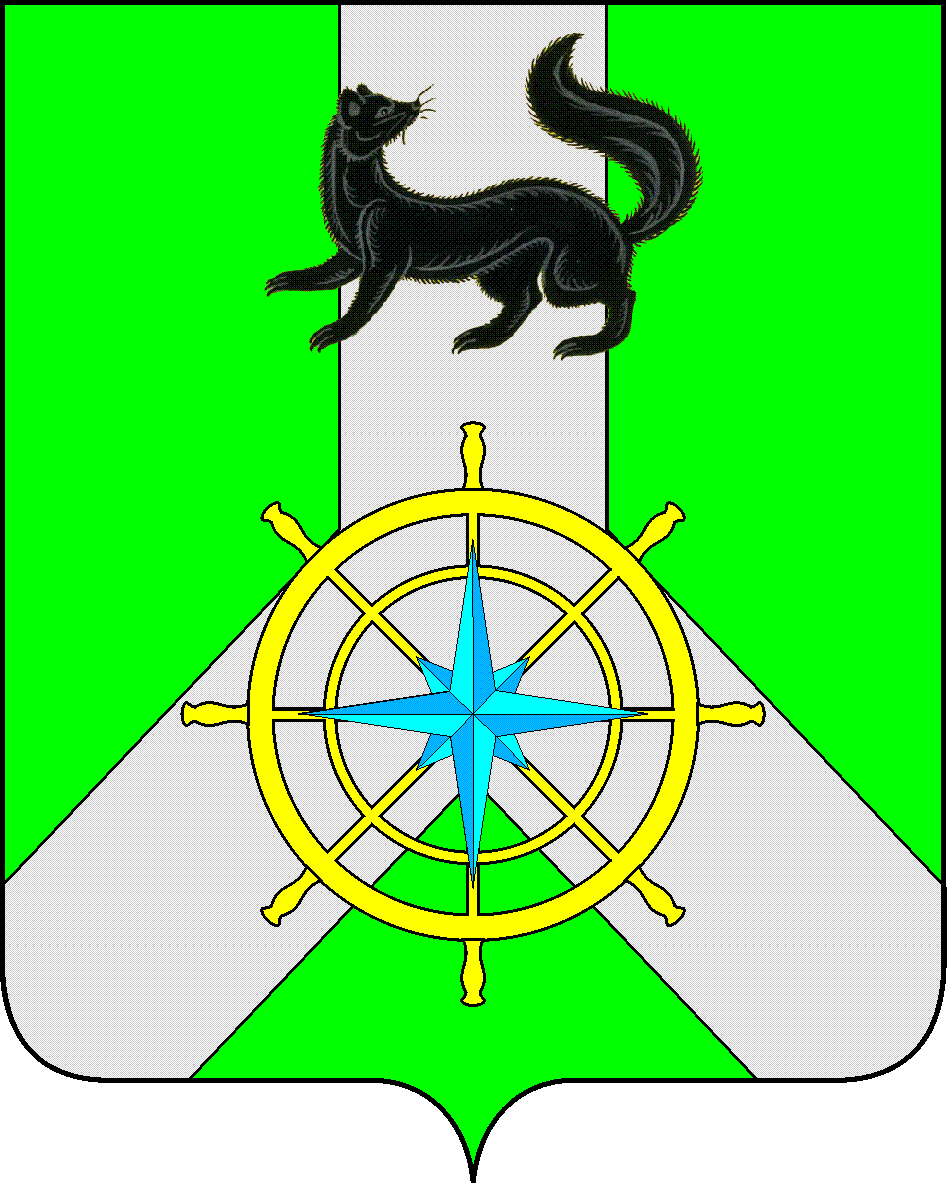 И Р К У Т С К А Я   О Б Л А С Т ЬК И Р Е Н С К И Й   М У Н И Ц И П А Л Ь Н Ы Й   Р А Й О НА Д М И Н И С Т Р А Ц И ЯП О С Т А Н О В Л Е Н И Е«Об утверждении  состава межведомственной Комиссии по профилактике правонарушений при администрации Киренского  муниципального района»В целях координации деятельности органов местного самоуправления, заинтересованных органов, организаций, общественных объединений в сфере профилактики правонарушений в Киренском районе, руководствуясь ст.15.1 Федерального закона «Об общих принципах организации органов местного самоуправления в Российской Федерации» от 06.10.2003 года №131-ФЗ,  Положением об администрации Киренского муниципального района, утвержденным решением Думы Киренского муниципального района №65/4 от 26.08.2009г.П О С Т А Н О В Л Я Е Т:1.В связи с изменением состава  межведомственной комиссии по профилактике правонарушений  признать утратившим силу постановление  администрации Киренского муниципального района от 13.03.2015 г. №213  с 26 ноября 2019 года.2.Утвердить состав межведомственной комиссии по профилактике правонарушений при администрации Киренского муниципального района  согласно приложению.3.Настоящее постановление подлежит размещению на официальном сайте администрации Киренского муниципального района kirenskrn.irkobl.ru.4. Постановление вступает в законную силу со дня его подписания.Мэр района                                                                                                              К.В.СвистелинСОГЛАСОВАНО: Нач. правового отдела                                    			               И.С.ЧернинаПодготовила:главный специалист-ответственный секретарь административной комиссии 				            О.И.Житлухина							Приложение  к постановлениюадминистрации муниципального образованияКиренский район                                                                         		                от  26.11.2019г.  №613           Составмежведомственной комиссии по профилактике правонарушений  при администрации Киренского  муниципального района1.Председатель комиссии: Вициамов Александр Владимирович-заместитель мэра-председатель комитета по имуществу и ЖКХ администрации Киренского муниципального района.2.Заместитель председателя: Чернина Ирина Сергеевна-начальник правового отдела администрации Киренского муниципального района3.Секретарь комиссии: Житлухина Ольга Ивановна-главный специалист - ответственный секретарь административной комиссии Киренского муниципального районаЧлены  комиссии:1.Аксаментова Ольга Николаевна-председатель Думы Киренского муниципального района.2.Александров Игорь Владимирович-заместитель начальника полиции по охране общественного порядка МО МВД России «Киренский», подполковник полиции.2.Звягинцева Оксана  Петровна-начальник управления образования администрации Киренского муниципального района. 4.Потапова Оксана Михайловна-начальник Киренского межмуниципального филиала ФКУ УИИ ГУФСИН России по Иркутской области.5.Слезкина Ольга Сергеевна-начальник отдела по культуре, делам молодежи, физкультуре и спорту администрации Киренского муниципального района.от 26 ноября  2019 г.                                № 613г. Киренск